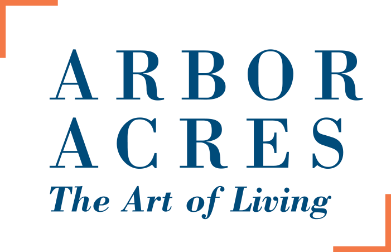 ARBOR ACRES UNITED METHODIST RETIREMENT COMMUNITYPrivate Employee Information SheetFor your protection and the protection of its residents, Arbor Acres must know who is on campus at all times.  Please complete a copy of the following form in advance of your arrival, at Arbor Acres.  Deliver a completed copy to the security officer, at the Welcome Center, each time you enter campus.  Company/Employer Name:___________________________________________________________Caregiver Name:____________________________________________________________________Physical Address:____________________________________________________________________Email Address:_______________________________________________________________________Contact Number:____________________________________________________________________Auto Make/Model and Color:__________________________________________________________License Tag:_________________________________________________________________________Shift Time:_________________________________________________________________________Resident Name and Address:___________________________________________________________1. Do you have a cough or difficulty breathing?       Please Circle:         YES           NO2.  Have you had a fever of 100 degrees or higher?       Please Circle:         YES           NO3.  Have you been exposed to a person who has tested positive for COVID-19?     Please Circle:         YES          NO4.  Have you traveled to a high risk area?     Please Circle:          YES         NOSIGNED:  ___________________________________________________PRINT NAME________________________________________________